Změna v třídění odpadu textilu a polystyrenu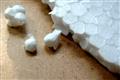 Vážení občané,
dochází ke změně ve způsobu třídění odpadu textilu a polystyrenu.Vážení občané,
dochází ke změně ve způsobu třídění odpadu textilu a polystyrenu. 
Textil a polystyren tak již nedávejte do zelených pytlů na tříděný odpad, které se sváží každou středu lichého týdne. Textil nyní ukládejte pouze do příslušných nádob na textil, které jsou rozmístěny po městě, nebo do sběrného dvora. Polystyren odkládejte pouze do sběrného dvora.